Informacja o Miejskim Ośrodku Pomocy Społecznej w Ostrowcu Świętokrzyskim w języku łatwym do czytania – ETR (easy to read)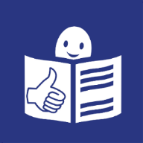 europejskie logo „łatwe do czytania”Miejski Ośrodek Pomocy Społecznej w skrócie nazywamy MOPS.Jeżeli jesteś w trudnej sytuacji możesz skorzystać z naszej pomocy. Pomagamy osobom i rodzinom w wielu trudnych sytuacjach życiowychCzym się zajmujemy?MOPS przyznaje obiady i wydaje skierowania dla osób i rodzin potrzebujących żywności.MOPS udziela wsparcia dla rodzin mających problemy opiekuńczo-wychowawcze z dziećmi.MOPS przyznaje pomoc w opiece nad osobami starszymi i chorymi.MOPS kieruje do domów pomocy społecznej, ośrodków wsparcia na przykład: Środowiskowy Dom Samopomocy, Dzienny Dom Senior Wigor.MOPS przyznaje dodatki mieszkaniowe i energetyczne.
Są to dopłaty do czynszu mieszkania i rachunków za prąd.MOPS przyznaje Kartę Dużej Rodziny.
Karta Dużej Rodziny pozwala kupować różne rzeczy i usługi taniej na przykład: zakupy spożywcze, bilety na autobus, paliwo do samochodu.MOPS przyznaje stypendium szkolne dla ucznia.
Stypendium szkole dla ucznia to pieniądze z przeznaczeniem na zakup przyborów szkolnych.MOPS zapewnia transport do szkoły niepełnosprawnym dzieciom i osobom dorosłym do ukończenia dwudziestu jeden lat.MOPS udziela pomocy osobom, które są dotknięte przemocą w rodzinie.MOPS przyznaje i wypłaca pieniądze na dzieci i osoby dorosłe na przykład: zasiłek rodzinny, 500+, becikowe, alimenty, zasiłek pielęgnacyjny, pieniądze dla opiekunów osób niepełnosprawnych.Wysokość przyznanej pomocy zależy od twojego dochodu.W jaki sposób możesz u nas załatwić sprawę?Możesz do nas zadzwonić pod numer telefonu: 41 276 76 00.Możesz do nas przyjść na ulicę Świętokrzyską 22 do Sekretariatu na 4 piętro.Możesz do nas napisać list, adresując go w poniższy sposób:
Miejski Ośrodek Pomocy Społecznej
ul. Świętokrzyska 22
27-400 Ostrowiec Świętokrzyski.Możesz do nas napisać e-mail na adres: biuro@mopsostrowiec.pl lub wysłać wiadomość na elektroniczną skrzynkę podawczą na ePUAP.Pracownik wyjaśni Ci jaki wniosek należy wypełnić żeby otrzymać pomoc.
Wniosek to dokument, w którym należy wpisać informacje o sobie i swojej rodzinie.Kiedy i w jakich godzinach pracujemy?Od poniedziałku do piątku w godzinach od 7.00 do 15.00.Gdzie nas znajdziesz?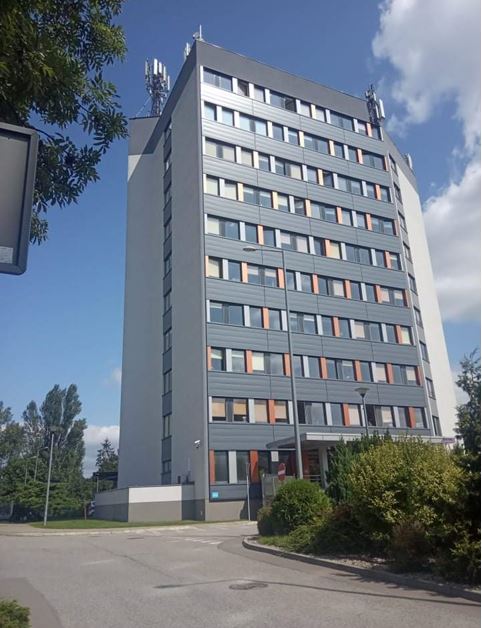 W tym budynku znajduje się MOPS.Budynek MOPS znajduje się na ulicy Świętokrzyskiej 22 w Ostrowcu Świętokrzyskim.Tak wygląda wejście główne do MOPS.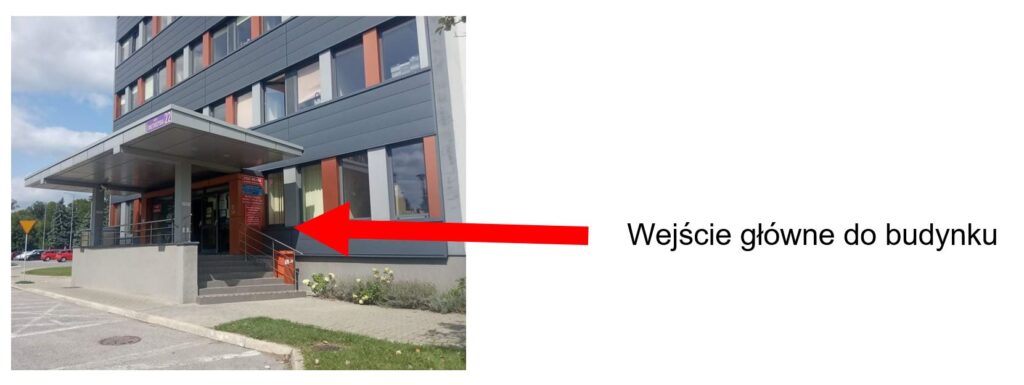 Do budynku wchodzimy wejściem głównym.
Po schodach od ulicy Świętokrzyskiej.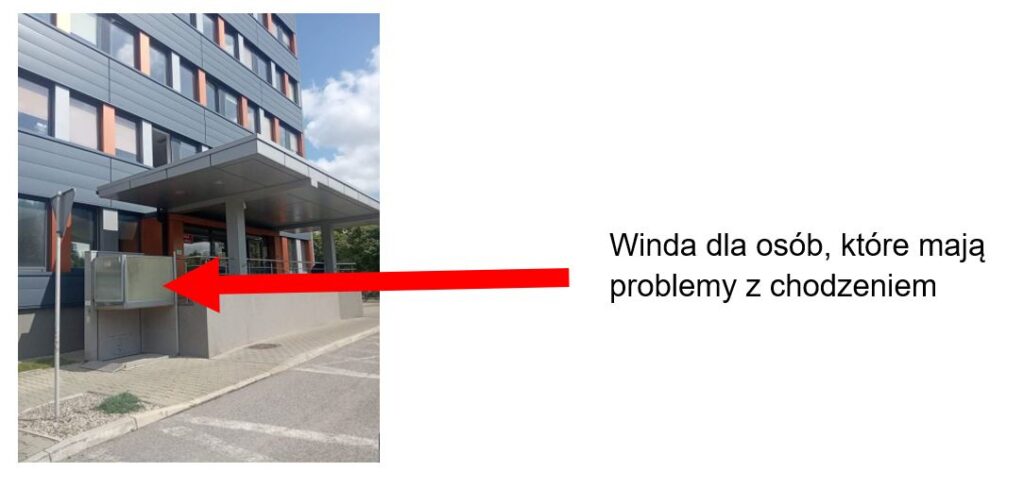 Przy wejściu głównym jest winda dla osób, które mają problemy z chodzeniemTak wygląda parter budynku.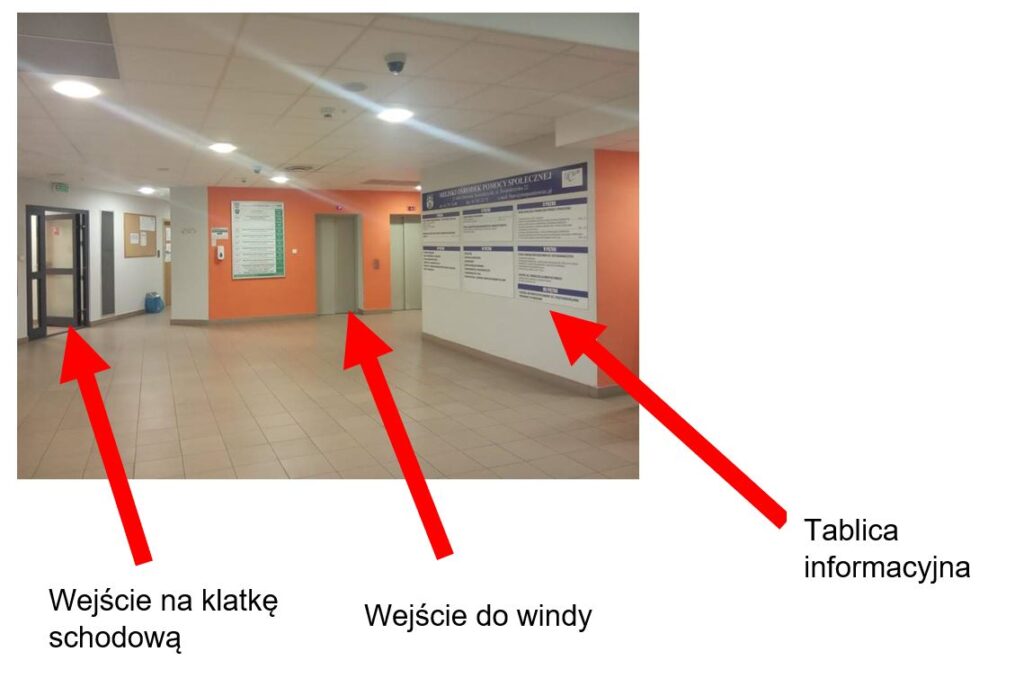 Z lewej strony są drzwi na klatkę schodową.
Na wprost wejścia są windy, którymi dostaniesz się na piętra.
W budynku po prawej stronie na ścianie jest zawieszona tablica informacyjna.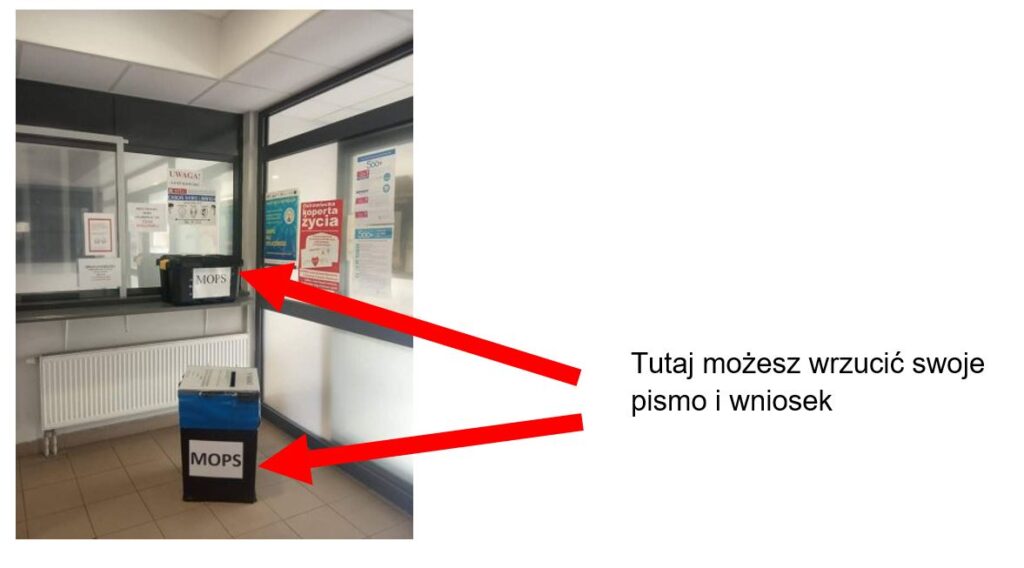 Zapraszamy!Zawsze służymy pomocą.